品質性能試験申込書（アスファルト混合物用）（一財）建材試験センター　西日本試験所　殿（一財）建材試験センター「品質性能試験業務約款」　　に同意のうえ試験を申し込みます。太枠内をご記入下さい。ご案内1. 試験申込及び試験で知り得た情報は守秘致します。2. 請求書は試験料金が確定した後、発行致します。お支払いは、原則として請求書発行日から６０日以内にお願い致します。3. 請求書及び報告書は連絡担当者に送付します。別途､ご要望があれば備考欄にご記入下さい。4. 報告書は受付番号毎に作成します。試験項目や試験体の種類別に報告書が必要な場合は、受付時にお申し出下さい。5. 申込書は必要事項をご記入後お申し込み下さい。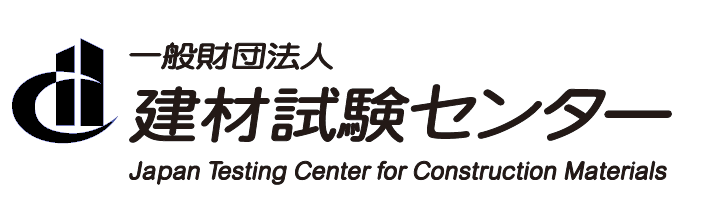 受　付番　号第AC 　　　　　　　号受付日20　　　年　　　月　　　日依頼者報告書宛　名報告書宛　名ﾌﾘｶﾞﾅﾌﾘｶﾞﾅ依頼者報告書宛　名報告書宛　名会社名会社名依頼者報告書宛　名報告書宛　名住　所住　所〒〒〒〒〒〒〒〒〒〒〒〒〒〒〒依頼者連　絡担当者※請求書･報告書の送付先になります。連　絡担当者※請求書･報告書の送付先になります。※報告書宛名と同じ場合は会社名･住所の記入は不要です。※報告書宛名と同じ場合は会社名･住所の記入は不要です。※報告書宛名と同じ場合は会社名･住所の記入は不要です。※報告書宛名と同じ場合は会社名･住所の記入は不要です。※報告書宛名と同じ場合は会社名･住所の記入は不要です。※報告書宛名と同じ場合は会社名･住所の記入は不要です。※報告書宛名と同じ場合は会社名･住所の記入は不要です。※報告書宛名と同じ場合は会社名･住所の記入は不要です。※報告書宛名と同じ場合は会社名･住所の記入は不要です。※報告書宛名と同じ場合は会社名･住所の記入は不要です。※報告書宛名と同じ場合は会社名･住所の記入は不要です。※報告書宛名と同じ場合は会社名･住所の記入は不要です。※報告書宛名と同じ場合は会社名･住所の記入は不要です。※報告書宛名と同じ場合は会社名･住所の記入は不要です。※報告書宛名と同じ場合は会社名･住所の記入は不要です。※報告書宛名と同じ場合は会社名･住所の記入は不要です。※報告書宛名と同じ場合は会社名･住所の記入は不要です。依頼者連　絡担当者※請求書･報告書の送付先になります。連　絡担当者※請求書･報告書の送付先になります。会社名会社名依頼者連　絡担当者※請求書･報告書の送付先になります。連　絡担当者※請求書･報告書の送付先になります。住　所住　所〒〒〒〒〒〒〒〒〒〒〒〒〒〒〒依頼者連　絡担当者※請求書･報告書の送付先になります。連　絡担当者※請求書･報告書の送付先になります。部署名部署名氏　名氏　名氏　名依頼者連　絡担当者※請求書･報告書の送付先になります。連　絡担当者※請求書･報告書の送付先になります。TEL:TEL:TEL:TEL:TEL:TEL:FAX:FAX:FAX:FAX:FAX:FAX:E-mail:E-mail:E-mail:E-mail:E-mail:試験体概要工事発注者工事発注者工事発注者所　属所　属所　属所　属試験体概要工事発注者工事発注者工事発注者職氏名職氏名職氏名職氏名試験体概要工事名称工事名称工事名称試験体概要混合物の種類混合物の種類混合物の種類試験体概要試験方法試験方法試験方法(公社)日本道路協会「舗装調査・試験法便覧」　密粒度　　　　　開粒度　　　　　　（いずれかにチェックして下さい。）(公社)日本道路協会「舗装調査・試験法便覧」　密粒度　　　　　開粒度　　　　　　（いずれかにチェックして下さい。）(公社)日本道路協会「舗装調査・試験法便覧」　密粒度　　　　　開粒度　　　　　　（いずれかにチェックして下さい。）(公社)日本道路協会「舗装調査・試験法便覧」　密粒度　　　　　開粒度　　　　　　（いずれかにチェックして下さい。）(公社)日本道路協会「舗装調査・試験法便覧」　密粒度　　　　　開粒度　　　　　　（いずれかにチェックして下さい。）(公社)日本道路協会「舗装調査・試験法便覧」　密粒度　　　　　開粒度　　　　　　（いずれかにチェックして下さい。）(公社)日本道路協会「舗装調査・試験法便覧」　密粒度　　　　　開粒度　　　　　　（いずれかにチェックして下さい。）(公社)日本道路協会「舗装調査・試験法便覧」　密粒度　　　　　開粒度　　　　　　（いずれかにチェックして下さい。）(公社)日本道路協会「舗装調査・試験法便覧」　密粒度　　　　　開粒度　　　　　　（いずれかにチェックして下さい。）(公社)日本道路協会「舗装調査・試験法便覧」　密粒度　　　　　開粒度　　　　　　（いずれかにチェックして下さい。）(公社)日本道路協会「舗装調査・試験法便覧」　密粒度　　　　　開粒度　　　　　　（いずれかにチェックして下さい。）(公社)日本道路協会「舗装調査・試験法便覧」　密粒度　　　　　開粒度　　　　　　（いずれかにチェックして下さい。）(公社)日本道路協会「舗装調査・試験法便覧」　密粒度　　　　　開粒度　　　　　　（いずれかにチェックして下さい。）(公社)日本道路協会「舗装調査・試験法便覧」　密粒度　　　　　開粒度　　　　　　（いずれかにチェックして下さい。）(公社)日本道路協会「舗装調査・試験法便覧」　密粒度　　　　　開粒度　　　　　　（いずれかにチェックして下さい。）(公社)日本道路協会「舗装調査・試験法便覧」　密粒度　　　　　開粒度　　　　　　（いずれかにチェックして下さい。）試験体概要試験項目試験項目試験項目　厚　さ　　　　　密　度　　　　　　（試験項目にチェックして下さい。）　厚　さ　　　　　密　度　　　　　　（試験項目にチェックして下さい。）　厚　さ　　　　　密　度　　　　　　（試験項目にチェックして下さい。）　厚　さ　　　　　密　度　　　　　　（試験項目にチェックして下さい。）　厚　さ　　　　　密　度　　　　　　（試験項目にチェックして下さい。）　厚　さ　　　　　密　度　　　　　　（試験項目にチェックして下さい。）　厚　さ　　　　　密　度　　　　　　（試験項目にチェックして下さい。）　厚　さ　　　　　密　度　　　　　　（試験項目にチェックして下さい。）　厚　さ　　　　　密　度　　　　　　（試験項目にチェックして下さい。）　厚　さ　　　　　密　度　　　　　　（試験項目にチェックして下さい。）　厚　さ　　　　　密　度　　　　　　（試験項目にチェックして下さい。）　厚　さ　　　　　密　度　　　　　　（試験項目にチェックして下さい。）　厚　さ　　　　　密　度　　　　　　（試験項目にチェックして下さい。）　厚　さ　　　　　密　度　　　　　　（試験項目にチェックして下さい。）　厚　さ　　　　　密　度　　　　　　（試験項目にチェックして下さい。）　厚　さ　　　　　密　度　　　　　　（試験項目にチェックして下さい。）試験体概要依頼者提出資料依頼者提出資料依頼者提出資料設計厚さ (mm)設計厚さ (mm)設計厚さ (mm)設計厚さ (mm)設計厚さ (mm)設計厚さ (mm)設計厚さ (mm)設計厚さ (mm)設計厚さ (mm)設計密度 (g/cm3)設計密度 (g/cm3)設計密度 (g/cm3)設計密度 (g/cm3)設計密度 (g/cm3)基準密度 (g/cm3)基準密度 (g/cm3)試験体概要依頼者提出資料依頼者提出資料依頼者提出資料試験体概要番号測点測点厚さ(mm)厚さ(mm)厚さ(mm)厚さ(mm)厚さ(mm)厚さ(mm)厚さ(mm)厚さ(mm)厚さ(mm)空中質量(g)※密粒度空中質量(g)※密粒度空中質量(g)※密粒度水中質量(g)※密粒度水中質量(g)※密粒度表乾質量(g)※密粒度密度(g/cm3)試験体概要番号測点測点1123334平均平均直径(cm)※開粒度直径(cm)※開粒度直径(cm)※開粒度平均厚さ(cm)※開粒度平均厚さ(cm)※開粒度空中質量(g)※開粒度密度(g/cm3)試験体概要1試験体概要2試験体概要3試験体概要4その他入手希望日入手希望日入手希望日20　　　年　　月　　日20　　　年　　月　　日20　　　年　　月　　日20　　　年　　月　　日20　　　年　　月　　日20　　　年　　月　　日20　　　年　　月　　日20　　　年　　月　　日試験日：　　　／試験日：　　　／試験日：　　　／試験日：　　　／試験日：　　　／試験日：　　　／試験実施者：試験実施者：その他試験体返還試験体返還試験体返還　要　　　不要（宅配による返却は着払いとなります。）　要　　　不要（宅配による返却は着払いとなります。）　要　　　不要（宅配による返却は着払いとなります。）　要　　　不要（宅配による返却は着払いとなります。）　要　　　不要（宅配による返却は着払いとなります。）　要　　　不要（宅配による返却は着払いとなります。）　要　　　不要（宅配による返却は着払いとなります。）　要　　　不要（宅配による返却は着払いとなります。）　要　　　不要（宅配による返却は着払いとなります。）　要　　　不要（宅配による返却は着払いとなります。）　要　　　不要（宅配による返却は着払いとなります。）　要　　　不要（宅配による返却は着払いとなります。）　要　　　不要（宅配による返却は着払いとなります。）　要　　　不要（宅配による返却は着払いとなります。）　要　　　不要（宅配による返却は着払いとなります。）　要　　　不要（宅配による返却は着払いとなります。）その他報告書必要部数：　　　 部（ご記入が無い場合は1部発行致します。）報告書必要部数：　　　 部（ご記入が無い場合は1部発行致します。）報告書必要部数：　　　 部（ご記入が無い場合は1部発行致します。）報告書必要部数：　　　 部（ご記入が無い場合は1部発行致します。）報告書必要部数：　　　 部（ご記入が無い場合は1部発行致します。）報告書必要部数：　　　 部（ご記入が無い場合は1部発行致します。）報告書必要部数：　　　 部（ご記入が無い場合は1部発行致します。）報告書必要部数：　　　 部（ご記入が無い場合は1部発行致します。）報告書必要部数：　　　 部（ご記入が無い場合は1部発行致します。）報告書必要部数：　　　 部（ご記入が無い場合は1部発行致します。）報告書必要部数：　　　 部（ご記入が無い場合は1部発行致します。）報告書必要部数：　　　 部（ご記入が無い場合は1部発行致します。）報告書必要部数：　　　 部（ご記入が無い場合は1部発行致します。）報告書必要部数：　　　 部（ご記入が無い場合は1部発行致します。）報告書必要部数：　　　 部（ご記入が無い場合は1部発行致します。）報告書必要部数：　　　 部（ご記入が無い場合は1部発行致します。）報告書必要部数：　　　 部（ご記入が無い場合は1部発行致します。）報告書必要部数：　　　 部（ご記入が無い場合は1部発行致します。）報告書必要部数：　　　 部（ご記入が無い場合は1部発行致します。）備考上記､連絡担当者様以外で請求書宛名・請求書、報告書送付先等､ご希望があればご記入願います。上記､連絡担当者様以外で請求書宛名・請求書、報告書送付先等､ご希望があればご記入願います。上記､連絡担当者様以外で請求書宛名・請求書、報告書送付先等､ご希望があればご記入願います。上記､連絡担当者様以外で請求書宛名・請求書、報告書送付先等､ご希望があればご記入願います。上記､連絡担当者様以外で請求書宛名・請求書、報告書送付先等､ご希望があればご記入願います。上記､連絡担当者様以外で請求書宛名・請求書、報告書送付先等､ご希望があればご記入願います。上記､連絡担当者様以外で請求書宛名・請求書、報告書送付先等､ご希望があればご記入願います。上記､連絡担当者様以外で請求書宛名・請求書、報告書送付先等､ご希望があればご記入願います。上記､連絡担当者様以外で請求書宛名・請求書、報告書送付先等､ご希望があればご記入願います。上記､連絡担当者様以外で請求書宛名・請求書、報告書送付先等､ご希望があればご記入願います。上記､連絡担当者様以外で請求書宛名・請求書、報告書送付先等､ご希望があればご記入願います。上記､連絡担当者様以外で請求書宛名・請求書、報告書送付先等､ご希望があればご記入願います。上記､連絡担当者様以外で請求書宛名・請求書、報告書送付先等､ご希望があればご記入願います。上記､連絡担当者様以外で請求書宛名・請求書、報告書送付先等､ご希望があればご記入願います。上記､連絡担当者様以外で請求書宛名・請求書、報告書送付先等､ご希望があればご記入願います。上記､連絡担当者様以外で請求書宛名・請求書、報告書送付先等､ご希望があればご記入願います。上記､連絡担当者様以外で請求書宛名・請求書、報告書送付先等､ご希望があればご記入願います。上記､連絡担当者様以外で請求書宛名・請求書、報告書送付先等､ご希望があればご記入願います。上記､連絡担当者様以外で請求書宛名・請求書、報告書送付先等､ご希望があればご記入願います。